55-я Всероссийская с международным участием конференциямолодых ученых, специалистов-агрохимиков и экологов «ОСНОВНЫЕ НАПРАВЛЕНИЯ И СОВРЕМЕННЫЕ ПОДХОДЫ В АГРОХИМИЧЕСКОЙ НАУКЕ»22 декабря 2021 г.информационное письмоУважаемые коллеги!Всероссийский научно-исследовательский институт агрохимии имени Д.Н. Прянишникова приглашает принять участие в 55-ой Всероссийской с международным участием конференции молодых ученых, специалистов-агрохимиков и экологов «ОСНОВНЫЕ НАПРАВЛЕНИЯ И СОВРЕМЕННЫЕ ПОДХОДЫ В АГРОХИМИЧЕСКОЙ НАУКЕ», которая пройдет                                            22 декабря 2021 г.Конференция приурочена к 90-летию Всероссийского научно-исследовательского института агрохимии имени Д.Н. Прянишникова.На конференции планируется рассмотреть вопросы:минерального питания растений, сохранения и восстановления плодородия почв путём применения минеральных, органических удобрений и химических мелиорантов;влияния удобрений на химический состав растений, вынос и баланс питательных веществ, показатели качества растениеводческой продукции; применения биопрепаратов, органических удобрений и осадков сточных вод; комплексного применения химических и биологических средств защиты растений, удобрений, регуляторов роста растений.исследования в длительных стационарных полевых опытах с удобрениями.Программный комитет:Председатель: Шкуркин Сергей Иванович, к.ю.н., и.о. директора ВНИИ агрохимии имени Д.Н. Прянишникова;Заместитель председателя: Налиухин Алексей Николаевич, д.с.-х.н., и.о. заместителя директора по науке.Кураторы конференции: Мухина Мария Тимофеевна, к.б.н., заведующий лабораторией испытаний элементов агротехнологий, агрохимикатов и регуляторов роста;Боровик Роман Андреевич - к.б.н., старший научный сотрудник лаборатории испытаний элементов агротехнологий, агрохимикатов и регуляторов роста.Организационный комитет: Леньшин Михаил Иванович - начальник научно-организационного отдела;Ворончихина Ирина Николаевна - научный сотрудник научно-организационного отдела;Перминов Алексей Васильевич - к.т.н., старший научный сотрудник, системный администратор.Форма участия в конференции: дистанционная (в формате онлайн на платформе Zoom Cloud Meetings). Ссылки для участия в конференции будут разосланы на e-mail, указанный в заявке.Участие в конференции бесплатное (организационный взнос с участников конференции не взимается).К участию в конференции допускаются законченные научные работы, соответствующие конференции по тематике и оформленные в полном соответствии с требованиями.Срок подачи анкет-заявок на участие в конференции 20 декабря 2021 г.Заявка, презентация доклада и электронный вариант материалов статей отправлять на электронный адрес vniiasekr@yandex.ru.c пометкой «Конференция молодых ученых». По окончании конференции будет выдан сертификат участника.Каждый автор представляет не более одной статьи, вторая и последующие допускаются в соавторстве в качестве второго и последующих авторов. Количество соавторов допускается не более 4-6 человек. Материалы статей, презентацию доклада и сведения об авторах необходимо присылать в разных файлах по электронной почте как вложенный документ. Заявка участника составляется на каждого автора отдельно. В случае грубых нарушений к оформлению присланные статьи могут быть отклонены или направлены на доработку. Материалы конференции будут размешены на сайте ФГБНУ «ВНИИ агрохимии», http://www.vniia-pr.ru/ в разделе «Конференции ВНИИА». По результатам конференции будет издан сборник научных статей, индексируемый в РИНЦ.Просим ознакомить с данным информационным письмом всех заинтересованных специалистов!АНКЕТА-ЗАЯВКА УЧАСТНИКА55-я Всероссийская с международным участием конференциямолодых ученых, специалистов-агрохимиков и экологов  «ОСНОВНЫЕ НАПРАВЛЕНИЯ И СОВРЕМЕННЫЕ ПОДХОДЫ В АГРОХИМИЧЕСКОЙ НАУКЕ»22 декабря 2021 г. (заполняется для каждого соавтора доклада)Подпись___________							Дата___________ТРЕБОВАНИЯ К РАЗМЕЩЕНИЮ МАТЕРИАЛОВ В СБОРНИКЕ	1. К публикации принимаются ранее неопубликованные статьи. Статья должна обладать новизной и оригинальностью.Пред текстом статьи указывается: название (шрифт полужирный, буквы прописные); И.О. Фамилия авторов (шрифт полужирный, буквы строчные); название учреждения и почтовый адрес учреждения, в котором была выполнена работа (курсив, буквы строчные), а также указать контактный е-mail автора, с которым будет вестись переписка.	2. Статья должна сопровождаться рецензией (не более 3 страниц).	3. Статья должна быть подписана всеми авторами.	4. Статья и сопроводительные документы (рецензия, лист с подписями авторов) присылаются на электронный адрес: vniiasekr@yandex.ru.	5. Параметры оформления статьи: страницы формата А4, ориентация текста и таблиц книжная, шрифт Times New Roman, 14 пт, интервал между строками одинарный, все поля по 2,5 см, абзацный отступ - 1,25.	6. Структура статьи: постановка задач (проблем), описание основных, полученных автором результатов исследования, выводы.	7. Как обзорная, так и оригинальная статья должны содержать результаты собственных исследований, объем обзорных статей не должен превышать 15 страниц (включая иллюстрации, таблицы и список литературы - до 20 источников), оригинальных исследований - до 7 страниц (включая список литературы - до 10 источников).	8. Помимо общепринятых сокращений единиц измерения (в системе СИ) и терминов, допускаются аббревиатуры словосочетаний, часто повторяющихся в тексте. Все вводимые автором буквенные обозначения и аббревиатуры должны быть расшифрованы при первом их упоминании.9. Аннотация с ключевыми словами на русском языке должна ознакомить с основными положениями статьи (кратко - до 30 слов) и располагаться перед основным текстом статьи.10. Библиографические ссылки (источники литературы) в тексте статьи даются в квадратных скобках в порядке упоминания.11.Если в статье имеются таблицы и рисунки, то необходимо приводить ссылки на них. Рисунки должны иметь подписи, таблицы - заголовки. Единицы измерения дают на русском языке. Фотографии представлять в формате TIFF, JPG с разрешением 300 dpi.12. Оформление списка литературы:Если дана ссылка на публикацию в журнале, то приводят фамилии авторов, затем название статьи, название источника, год выпуска, том и номер выпуска, страницы.Пример:	Иванов И.И., Петров П.П. Современные проблемы агрохимии // Агрохимия. 2004. №3. С. 130-136.	Если ссылка на книгу, указывают город, издательство, год выпуска и число страниц.	Пример:	Шевценко О.П., Мишнев О.Д. и соавт. Ишемическая болезнь сердца. М.: Реафарм, 2005. 236 с.	При ссылке на материалы конференции, кроме названия тезисов, указывают, где и когда проводилось мероприятие.	13. При нарушении указанных правил статья будет возвращена на доработку!Пример оформления статьиСОВРЕМЕННЫЕ ПРОБЛЕМЫ И ПЕРСПЕКТИВЫ АГРОХИМИИ АЗОТАИ.И. Иванов, П.П. ПетровФГБНУ «ВНИИ агрохимии»127550, Россия, г. Москва, ул. Прянишникова, д. 31 Аvniiasekr@yandex.ru.Обсуждаются вопросы теории и практики агрохимии азота. Подчеркивается особая роль углерода органического вещества почвы во внутрипочвенном циклировании азота, основным звеном которого является деполимеризация органических соединений до мономеров. Ключевые слова: почва, азот, удобрения, питание растенийРабота выполнена под руководством д.б.н. С.С. СидороваАзот в составе органических и минеральных соединений присутствует во всех природных средах биосферы. Как важный биогенный элемент азот участвует в создании биомассы и биохимического состава живых организмов, является элементом питания автотрофов и гетеротрофов, эдафическим фактором регуляции состава, численности и активности микробо- и фитоценозов, объектом межвидовых конкурентных взаимоотношений, проявляет стехиометрические, антагонические и синергические взаимодействия и эффекты [1]…Литература:1. Иванов И.И., Петров П.П. Современные проблемы агрохимии // Агрохимия. 2004. №3. С. 130-136.Пример оформления таблицы:Таблица 1 - Название таблицы (выравнивание по центру)Пример оформления рисунков:Рисунок 1 - Название рисунка (выравнивание по центру)ВНИМАНИЕ! Ответственность за содержание публикаций несут авторы.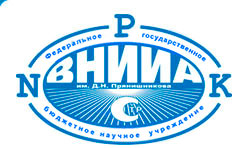 МИНИСТЕРСТВО НАУКИ И ВЫСШЕГО ОБРАЗОВАНИЯ РОССИЙСКОЙ ФЕДЕРАЦИИФедеральное государственное бюджетное научное учреждение«Всероссийский научно-исследовательский институтагрохимии имени Д.Н. Прянишникова(ФГБНУ «ВНИИ агрохимии»)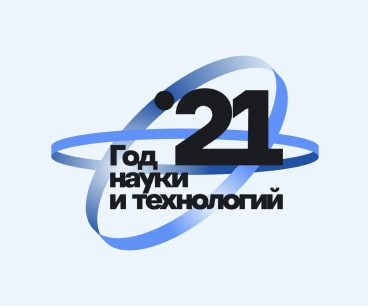 Фамилия Имя ОтчествоУченая степень и звание, должностьОрганизация (официальное название)ТелефонЕ-mailНазвание докладаАвторы123